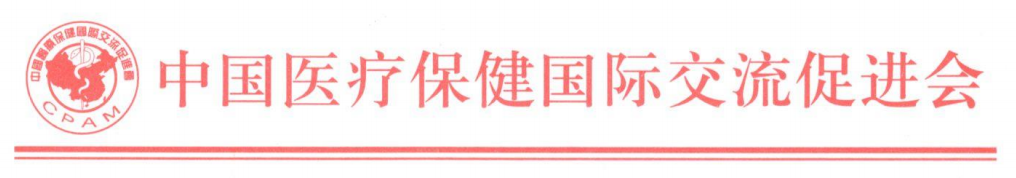 中国医疗保健国际交流促进会生殖医学分会2021年会第五届华夏生殖医学论坛会议通知各有关机构、单位：中国医疗保健国际交流促进会（以下简称“中国医促会”）生殖医学分会2021年会将于2021年6月4-6日在浙江省杭州市召开。同期举办国家级继续教育项目：中国医疗保健国际交流促进会生殖医学分会第五届华夏生殖医学论坛（2021-05-03-096）。本次会议由中国医疗保健国际交流促进会生殖医学分会主办、浙江大学医学院附属妇产科医院承办。辅助生殖技术在我国迅速发展，目前技术水平与应用范围已全方位与国际接轨。然而我们仍然面临着不孕患者数目庞大，治疗还远不能满足需求，以及现有辅助生殖技术其成功率和治疗效果仍有提升空间等问题。随着疫情常态化，后疫情时代患者就诊流程、实验室质控管理，相关疾病诊治及监测过程都需与时俱进，生殖领域同道亟需继续携手同行，分享经验，促进我国生殖医学发展。本学习班将授予I类学分。具体会议信息如下：一、会议时间2021年6月4-6日，会期3天。3-4日全天报到，4-6日开会，6日18:00前撤离。二、会议地点和达希尔顿逸林酒店地址：杭州市经济开发区金沙大道600号电话：15988855900三、组织机构大会主席：乔杰执行主席：朱依敏、张丹秘书长：李蓉学术委员会（按姓氏拼音排序）：白文佩、陈子江、丁依玲、范立青、关  菁、郝桂敏、胡丽娜、黄荷凤、黄学锋、黄元华、金  帆、靳  镭、康跃凡、匡延平、腊晓琳、李  洁、李  蓉、李留霞、李艳萍、连  方、梁晓燕、廖秦平、林  戈、林文琴、凌秀凤、刘嘉茵、刘见桥、刘睿智、卢美松、马彩虹、马延敏、马艳萍、冒韵东、孟昱时、钱卫平、乔  杰、全  松、任春娥、孙  赟、孙晓溪、滕晓明、田  莉、王蔼明、王海燕、王莉云、王树玉、王秀霞、魏兆莲、伍琼芳、武  泽、武学清、徐丛剑、杨  菁、杨冬梓、杨业洲、姚元庆、郁  琦、张  波、张翠莲、张清学、张松英、张学红、张志超、赵君利、赵淑云、钟  影、朱依敏组织委员会（按姓氏拼音排序）：艾继辉、白文佩、毕星宇、曾  勇、曾旭辉、陈    斌、陈  华、陈建兴、陈秀娟、程蔚蔚、程昭霞、迟洪滨、丛亚丽、党小红、邓晓惠、狄  文、刁飞扬、丁依玲、段  涛、范立青、方媛媛、符书馨、高  颖、高雅琴、谷翊群、关  菁、桂耀庭、郭华娟、郭艺红、韩丽晖、郝翠芳、郝桂敏、何  畏、贺小进、胡  蓉、胡丽娜、胡卫红、胡卫华、胡振兴、华克勤、黄  薇、黄  锦、黄晓武、黄筱金、黄学锋、黄元华、金  帆、金  丽、康跃凡、腊晓琳、李  红、李  键、李  洁、李红真、李宏军、李丽蟾、李留霞、李柳铭、李润生、李艳萍、李永刚、李元春、连  方、廖秦平、林  戈、林文琴、凌秀凤、刘风华、刘见桥、刘俊芬、刘睿智、刘晓红、刘新宇、刘雁峰、卢美松、路英丽、吕  群、吕祁峰、马  端、马  翔、马金龙、马黔红、马学工、马延敏、马艳萍、冒韵东、孟  艳、孟昱时、莫美兰、倪亚莉、欧建平、潘伯臣、祁秀娟、钱卫平、乔   宠、全  松、任春娥、阮祥燕、尚  鶄、施晓波、史庆华、舒  静、宋学茹、苏  琼、孙  伟、孙  赟、孙金龙、孙连坤、孙晓溪、谈  勇、覃爱平、谭   毅、谭  丽、谭季春、谭景和、汤丽莎、唐  蓉、唐运革、滕晓明、田  莉、田海清、王  健、王  磊、王  丽、王  琼、王蔼明、王海滨、王海燕、王红梅、王慧春、王黎茜、王丽岩、王莉芬、王莉云、王天任、王文军、王晓晔、王秀霞、王雁玲、王燕蓉、韦相才、魏兆莲、吴克良、伍琼芳、武  泽、夏  红、夏  曦、徐  雯、徐凤琴、徐素欣、徐望明、薛  晴、严  杰、颜军昊、杨  蕊、杨  硕、杨  艳、杨晓华、杨业洲、杨一华、杨增明、姚晓英、叶英辉、尹太郎、郁  琦、张  炜、张  波、张  丹、张  蕾、张爱军、张宝鹏、张富青、张慧英、张敬之、张清学、张少娣、张树成、张松英、张学红、张志超、赵  涵、赵  静、赵君利、赵磐琳、赵淑云、赵晓苗、赵扬玉、甄秀丽、甄秀梅、郑  洁、钟  影、周  平、周维谨、周文浩、周作民、朱伟杰、卓  嘎、邹  燕、邹立波四、会议内容（一）6月4日，生殖内分泌讲座；（二）6月5日，大会开幕式、院士专家讲堂、国际新进展分享、特殊病例讨论会；（三）6月6日，生殖内分泌基础培训。五、参会人员线下：中国医促会生殖医学分会全体委员、杭州及周边地区学员，线上：面向全国生殖医学从业者等。六、会议费用及其他本次大会线上参会：免费。线下参会及申请学分的线上参会者：注册费800元/人，交通食宿自理。可通过汇款支付, 汇款请注明“华夏生殖医学论坛注册费”。汇款账户名称:中国医疗保健国际交流促进会开户行:中国工商银行北京鼓楼支行账号:0200003209014448638因住宿用房紧张，请参会代表务必于2021年5月20日前将参会回执发送至至秘书处邮箱：zrj5566@163.com。所有委员务必按时参会。如有特殊情况不能按时参会，请邮件说明缺席原由并指派一人代替参会。七、会议联系人张润驹、宋颖电  话：13989803210、13811346642邮  箱：zrj5566@163.com、jisuangailun@126.com中国医疗保健国际交流促进会生殖医学分会2021年4月20日